INDICAÇÃO Nº 2916/2018Indica ao Poder Executivo Municipal a limpeza de área pública na Rua São João da Boa Vista, no Bairro Jardim Barão.Excelentíssimo Senhor Prefeito Municipal, Nos termos do Art. 108 do Regimento Interno desta Casa de Leis, dirijo-me a Vossa Excelência para indicar que, por intermédio do Setor competente, a execução de serviços de limpeza na Rua São João da Boa Vista- em área pública – no Bairro Jardim Barão, neste município.Justificativa:                     Moradores do bairro, principalmente os próximos ao local, reclamam da quantidade de lixo jogado de maneira irregular nessa área pública e do mau cheiro causando transtornos aos vizinhos, diminuindo também a segurança das pessoas que por lá transitam.Plenário “Dr. Tancredo Neves”, em 26 de abril de 2.018.Edivaldo Meira-Vereador-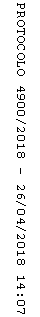 